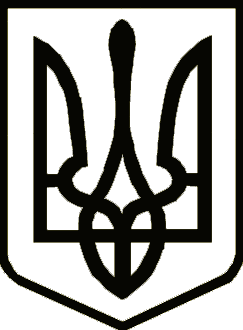 УкраїнаНОВГОРОД-СІВЕРСЬКА РАЙОННА РАДА    ЧЕРНІГІВСЬКОЇ ОБЛАСТІРІШЕННЯ(двадцять дев'ята сесія сьомого скликання)24 травня 2019 року                                                                                      № 462 м. Новгород-Сіверський                                                                             Про припинення юридичної особи в результаті її ліквідації – Студинського навчально-виховного комплексу «загальноосвітня школа І-ІІ ступенів-дошкільний навчальний заклад» Новгород-Сіверської районної ради Чернігівської області З метою оптимізації мережі закладів освіти району та раціонального використання коштів районного бюджету, відповідно до статті 25 Закону України «Про освіту», частини 2 статті 11 Закону України «Про загальну середню освіту», статей 104, 105, 110, 111 Цивільного кодексу України, керуючись статтею 43 Закону України «Про місцеве самоврядування в Україні», районна рада вирішила:	1. Припинити юридичну особу – Студинський навчально-виховний комплекс «загальноосвітня школа  І-ІІ ступенів-дошкільний навчальний заклад»  Новгород-Сіверської районної ради Чернігівської області в результаті її ліквідації.	2. Утворити ліквідаційну комісію з припинення юридичної особи в результаті її ліквідації – Студинського навчально-виховного комплексу «загальноосвітня школа І-ІІ ступенів-дошкільний навчальний заклад»   Новгород-Сіверської районної ради Чернігівської області згідно з додатком.	3. Голові ліквідаційної комісії з припинення юридичної особи в результаті її ліквідації:	1) здійснити в установленому законодавством порядку заходи щодо припинення юридичної особи в результаті її ліквідації; 	2) забезпечити збереження майна, матеріальних цінностей, архівних документів, справ поточного діловодства Студинського навчально-виховного комплексу «загальноосвітня школа І-ІІ ступенів-дошкільний навчальний заклад» Новгород-Сіверської районної ради Чернігівської області; 	3) подати на затвердження сесії Новгород-Сіверської районної ради Чернігівської області ліквідаційний баланс вищезазначеного закладу. 4. Комунальній установі «Новгород-Сіверський районний центр обслуговування закладів освіти» Новгород-Сіверської районної ради Чернігівської області забезпечити:1) дотримання соціально-правових гарантій працівників Студинського навчально-виховного комплексу «загальноосвітня школа І-ІІ ступенів-дошкільний навчальний заклад» Новгород-Сіверської районної ради Чернігівської області;2) приймання-передачу матеріальних цінностей, архівних документів, справ поточного діловодства Студинського навчально-виховного комплексу «загальноосвітня школа І-ІІ ступенів-дошкільний навчальний заклад»  Новгород-Сіверської районної ради Чернігівської області до Дігтярівського навчально-виховного комплексу Новгород-Сіверської районної ради Чернігівської області. 	5. Встановити, що претензії кредиторів приймаються протягом двох місяців з дня оприлюднення повідомлення про рішення щодо припинення юридичної особи в результаті її ліквідації.	6. Контроль за виконанням рішення покласти на постійну комісію районної ради з питань бюджету та управління об’єктами комунальної власності району.Голова районної ради                                                              В. М. КауфманПогоджено:Заступник голови Новгород-Сіверської районної державної адміністрації                                               Н.М. ЧугаєваНачальник відділу інформаційноїдіяльності, комунікацій з громадськістю таправового забезпечення Новгород-Сіверської районної державної адміністрації                                              Ю.М. БілийНачальник відділу з юридичних питаньта комунальної власності   виконавчогоапарату Новгород-Сіверської   районної ради Чернігівської області                             			   Т.В. Щепочкіна